 	Curriculum Vitae 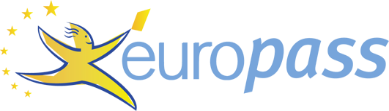 Data completării:									SemnăturaA. INFORMAȚII PRIVIND PROIECTELE DE CERCETARE-DEZVOLTARE A1. Proiectele de cercetare în calitate de director de proiect, obținute prin competițieA2. Proiecte de cercetare în calitate de membru în echipă, obținute prin competițieB. INFORMAȚII PRIVIND PROIECTELE DIN FONDURI EXTERNE NERAMBURSABILEC. LISTA DE LUCRĂRI1. Lista celor maximum 10 lucrări considerate de candidat a fi cele mai relevante pentru realizările profesionale proprii, care sunt incluse în format electronic în dosar şi care se pot regăsi şi în celelalte categorii de lucrări din prezenta listă de lucrări:Stancu, A., Filip, A., Roșca, M. I., Ioniță, D., Căplescu, R., Cânda, A., & Roșca, L. D. (2020). Value Creation Attributes—Clustering Strategic Options for Romanian SMEs. Sustainability, 12(17), 7007.Roşca, M., Stancu, A. și Sarău, A. C. (2013) Internal Factors Influence on the CSR Activities of Companies. Transformation in Business & Economics, Vol. 12 Issue 1A, pp 365-380. 16p.. ISSN: 1648-4460, ISI, WOS:000319713200008 Ahmad J., Imran A, Grigore G.F., Stancu A. (2012) Studying Consumers' Ecological Consciousness - A Comparative Analysis of Romania, Malaysia and Pakistan, Amfiteatru Economic, Volume: 14, Issue: 31 Pages: 84-98, ISSN: 1582-9146 WOS:000300910600007Băleanu, T.E., Chelcea, L., Stancu, A (2011) The Social Responsibility of the Top 100 Romanian Companies. An Analysis of Corporate Websites, Revista Amfiteatru Economic nr. 29/2011, ISSN 1582 - 9146 WOS:000286525100017Grigore, GF; Stancu, A. (2011) The Role of Corporate Social Responsibility in Building Employer's Brand, Transformations in Business & Economics Volume: 10 Issue: 2B Pages: 741-753, ISSN: 1648-4460 WOS:000299029100015Stancu, A; Grigore, GF; Rosca, MI (2011) Consumers' Perceptions Towards Corporate Social Responsibility Initiatives - A Qualitative Approach, Transformations in Business & Economics Volume: 10 Issue: 2B Pages: 754-764 ISSN: 1648-4460 WOS:000299029100016Zaharia, R.M., Stancu, A., Stoian, C., Diaconu, M. (2010) “Commercial activity contribution to sustainable development by social responsibility actions: a vision of SMEs”.Amfiteatru Economic, No.27, pp.84-100, WOS:000274747700011Zaharia, R.M., Stancu, A. și Diaconu, M. (2010) “University social responsibility and stakeholders’ influence”, Transformation in Business and Economics, Vol.9, No1 (19), pp.434 – 448, ISSN: 1648-4460 WOS:000277354800013Boboc, S; Dumitru, I; Stancu, A (2009) Assuming Social Responsibility by Companies through the Exchanges they Perform: A Stakeholders Approach”, Transformations in Business & Economics, Volume: 8 Issue: 3 Pages: 77-92,ISSN: 1648-4460 WOS:000273489200005Grigore G., Stancu A, Zaharia RM, (2013), Challenges of Integrating CSR into Curricula: An Analysis of the Romanian Educational System, in Jamilah Ahmad, David Crowther (ed.) Education and Corporate Social Responsibility International Perspectives (Developments in Corporate Governance and Responsibility, Volume 4, Emerald Group Publishing Limited, ISBN: 978-1-78190-589-0, DOI 10.1108/s2043-0523(2013)0000004012, pp. 223 – 242, pagini total 2962 Teza(-ele) de doctorat T1. Stancu, A. (2009) Marketingul si societatea. Integrarea activităţilor de responsabilitate sociala in planificarea strategica a companiilor româneşti, Ed ASE, Bucureşti3 Cărţi/cursuri publicate în edituri recunoscute (Ca1, Ca2 etc.), îndrumare publicate(I1, I2 etc.), capitole publicate în volume colective, capitole teoretice redactate, (D1, D2 etc.), după caz, prin care se aduc contribuţii a dezvoltarea activităţilor didactice/profesionale. Stancu, A. (2018) Marketing şi responsabilitate socială: o abordare strategică privind compania sustenabilă. ediția 2, Editura ASE, București, ISBN 978-606-34-0279-1, 217 paginiStancu A, Grigore G (eds) (2015) Social Responsibility, Ethics and Sustainable Business: Theory and Practice, Editura ASE, ISBN: 978-606-505-833-0, detalii https://books.google.ro/books/about/Social_Responsibility_Ethics_and_Sustain.html?id=ztP0nQAACAAJ&redir_esc=y; pp 129-147, total 276 pp,Stancu, A. 2012 Marketing și responsabilitate socială, editura ASE, București ISBN 978-606-505-491-2, 270 paginiBorțun, D (coord), Crișan C, Dehelean D., Ducu, C., Grigore, G., Horia, C., Oprea, L., Stancu A. (2011) Parteneriate sustenabile şi bune practici în responsabilitatea socială, suport teoretic, Federaţia Junior Chamber International România, ISBN 978-973-0-11520-8, pp 38-47, 116 pag, disponibil la https://www.slideshare.net/reteauaRSC/suport-teoretic-pentru-seria-de-workshopuri-parteneriate-sustenabile-si-bune-practici-in-responsabilitatea-socialaCapitole publicateFarache, F., Grigore, G., Stancu, A., McQueen, D. (2019) The Role of the Individual in Promoting Social Change, publicat în Farache, F., Grigore, G., Stancu, A., McQueen, D. (eds) (2019) Responsible People. The Role of the Individual in CSR, Entrepreneurship and Management Education, Palgrave Macmillan, ISBN 978-3-030-10739-0, detalii la https://www.palgrave.com/de/book/9783030107390#aboutAuthors 273 paginiStancu A, Grigore G., McQueen D. (2018) Corporate Responsibility and Online Communities: An Introduction, pp1-7, publicat in Grigore G., Stancu A., McQueen D.(eds) (2018) Corporate Responsibility and Digital Communities An International Perspective towards Sustainability, Palgrave Macmillan, 2018, ISBN 978-3-319-63480-7 Detalii la https://www.palgrave.com/de/book/9783319634791; pag. total 278 McQueen D., Stancu A și Grigore G (2018) Corporate Responsibility, Digital Communities and Sustainability: Concluding thoughts, publicat în publicat in Grigore G., Stancu A., McQueen D.(eds) (2018) Corporate Responsibility and Digital Communities An International Perspective towards Sustainability, Palgrave Macmillan, ISBN 978-3-319-63480-7 Detalii la https://www.palgrave.com/de/book/9783319634791; pag. total 278Vontea AA, Stancu A. (2017) For-Profits and Non-Profits: A Research on the Collaboration’s Premises during the Financial Crisis, pp 243-272, publicat in Theofilou A., Grigore G., Stancu A.(eds) (2017) Corporate Social Responsibility in the Post-Financial Crisis Era. CSR Conceptualisations and International Practices in Times of Uncertainty, Palgrave Macmillan, ISBN 978-3-319-40095-2. Detalii la https://www.palgrave.com/de/book/9783319400952; pag. 270Zaharia, RM, Magureanu, I, Stancu A, Chelcea l. (2017) Romania, publicat in Visser, W. 2017. The World Guide to Sustainable Enterprise-Volume 3: Europe, Routledge, ISBN 978-1-78353-458-6, disponibil la https://www.routledge.com/The-World-Guide-to-Sustainable-Enterprise---Volume-3-Europe/Visser/p/book/9781783535149; pp 207-215, total 282 paginiStancu A (2016) Practical perspective on social responsibility in European Union publicat în Il Salone della CSR (2016) L'impresa di domani innovativa sostenibile inclusiva, ed Egea, Bocconi University, Milan, Italy, , ISBN 978-88-238-5141-2; http://www.greenhold.it/impresa-domani-salone-csr/; pp 63-67, Total pagini 158Iamandi IE, Stancu A. (2015) The Healing Power of Corporate social responsibility of Managing Risks through CSR. Evidence from South Eastern Europe publicat in StancuA , Grigore G (eds) (2015) Social Responsibility, Ethics and Sustainable Business: Theory and Practice, ASE Publishing Hall, ISBN: 978-606-505-833-0, detalii https://books.google.ro/books/about/Social_Responsibility_Ethics_and_Sustain.html?id=ztP0nQAACAAJ&redir_esc=y; pp 129-147, total 276 pagini,Grigore G., Stancu A, Zaharia RM, (2013), Challenges of Integrating CSR into Curricula: An Analysis of the Romanian Educational System, in Jamilah Ahmad, David Crowther (ed.) Education and Corporate Social Responsibility International Perspectives (Developments in Corporate Governance and Responsibility, Volume 4, Emerald Group Publishing Limited, ISBN: 978-1-78190-589-0 eISBN: 978-1-78190-590-6, http://www.emeraldinsight.com/doi/abs/10.1108/S2043-0523%282013%290000004012; DOI 10.1108/s2043-0523(2013)0000004012, pp. 223 – 242, pagini total 296Stancu, A (2012) Agenda socială a companiei între strategie şi conjunctură, publicat în Borţun D (coord) Responsabilitatea socială corporativă de la relaţii publice la dezvoltare durabilă, Ed Tritonic, Bucureşti, 381-388, total 462 pagini ISBN 978606832031-1Zaharia R.M., Stancu A. (2011) Rosia Montana: Building marketing communication for influencing stakeholders, publicat în Readings and Cases in Sustainable Marketing. A Strategic Approach to Social Responsibility, Edited by Clare D'Souza, Mehdi Taghian, Michael J. Polonski, Tilde Publishing and Distribution, Australia, ISBN 978-0-7346-1085-0, http://www.tup.net.au/site/DefaultSite/filesystem/uploads/201204131233576250/TIPS-TUP-DSouza-SustainableMarketing-1e.pdf; pp 333-342, total pagini 384 Zaharia, R.M.; Stancu, A.; Chelcea, L. (2010) Romania, publicat în cartea The World Guide to CSR a country-by-country Analisys of Corporate Sustainability and Responsibility, editată de Visser W.; Tolhurst, N., Editura Greenleaf, UK, ISBN 987-1-906093-38-9, detalii https://books.google.ro/books/about/The_World_Guide_to_CSR.html?id=OM9DuAAACAAJ&redir_esc=y; pp 325-330, total-451Olteanu, V; Stancu, A (2010) Corporate Social Responsibility-New Strategic Tool for Penetration and Action in European Market, publicat în Smyczek,S; Glowik, M (2010) Consumer Behaviour and Marketing Strategies of Companies in the European Market, Publisher of the University of Economics in Katowice, , ISBN 978-83-7246-495-8; http://bazekon.icm.edu.pl/bazekon/element/bwmeta1.element.ekon-element-000171231957?q=bwmeta1.element.ekon-element-1dbecc72-3514-3c78-94f7-c60064aeda30;11&qt=CHILDREN-STATELESS; pp 211 -228, total pagini ; pp 257 Stancu, A. Roşca M.I, Olteanu V (2009) Do Romanian consumers are prepared for the company’s CSR?, publicat în cartea Crowther E.A.D, Aras, G.; Vettori, S. Corporate Social Responsibility in SMEs; SRRNet, Leicester; 2009, ISBN 978-0-9551577-2-1; http://davideacrowther.com/mypublications.html; 296 de pagini, 247-258; Filip A, Stancu A, Orzan M, Roșca MI (2008) Media coverage of corporate social responsibility in Romanian press. A comparative analysis of specialized and general Romanian newspapers; publicat in Marketing Theory Challenges in Transitional Societies, Editata de Faculty of Economics and Busines; Zagreb, Croatia, ISBN 13: 978-953-6025-26-8; ISBN 10: 953-6025-26-4 pp 61-69; 341 pagini Orzan M, Orzan G, Stancu A, Barbu AM (2008) Marketing information systems users' needs and expectations: some Romanian insights publicat in Marketing Theory Challenges in Transitional Societies, Editata de Faculty of Economics and Busines; Zagreb, Croatia, ISBN 13: 978-953-6025-26-8; ISBN 10: 953-6025-26-4 pp 195-203; 341 pagini4 Cărţi de specialitate publicate în edituri recunoscute(Cb1, Cb2 etc.), articole/studii publicate Cărţi de specialitateFarache, F., Grigore, G., Stancu, A., & McQueen, D. (eds.) (2020) Values and Corporate Responsibility. CSR and Sustainable Development, Palgrave Studies in Governance, Leadership and Responsibility, Palgrave Macmillan, ISBN 978-3-030-52465-4, 10.1007/978-3-030-52466-1Farache, F., Grigore, G., Stancu, A., McQueen, D. (eds) (2019) Responsible People. The Role of the Individual in CSR, Entrepreneurship and Management Education, Palgrave Macmillan, ISBN 978-3-030-10739-0, DOI 10.1007/978-3-030-10740-6, detalii la https://www.palgrave.com/de/book/9783030107390#aboutAuthors 273 pagini, Grigore G., Stancu A., McQueen D.(eds) (2018) Corporate Responsibility and Digital Communities An International Perspective towards Sustainability, Palgrave Macmillan, ISBN 978-3-319-63480-7, DOI 10.1007/978-3-319-63480-7, Detalii la https://www.palgrave.com/de/book/9783319634791; pag. total 278Theofilou A., Grigore G., Stancu A.(eds) (2017) Corporate Social Responsibility in the Post-Financial Crisis Era. CSR Conceptualisations and International Practices in Times of Uncertainty, Palgrave Macmillan, ISBN 978-3-319-40095-2, DOI 10.1007/978-3-319-40096-9, Detalii la https://www.palgrave.com/de/book/9783319400952; pag. 270Articole publicate într-o revistă cotată ISI cu factor de impact mai mare ca 0 și cu AIS nenulStancu, A., Filip, A., Roșca, M. I., Ioniță, D., Căplescu, R., Cânda, A., & Roșca, L. D. (2020). Value Creation Attributes—Clustering Strategic Options for Romanian SMEs. Sustainability, 12(17), 7007.Roşca, M., Stancu, A. și Sarău, A. C. (2013) Internal Factors Influence on the CSR Activities of Companies. Transformation in Business & Economics, Vol. 12 Issue 1A, pp 365-380. 16p.. ISSN: 1648-4460, ISI, WOS:000319713200008 http://web.b.ebscohost.com/abstract?direct=true&profile=ehost&scope=site&authtype=crawler&jrnl=16484460&AN=88008077&h=wxlMziT4%2faFeolZTvUtgAuecHbugfzxwYbMFivzbhfZSbRpr4XPt1CvrvT8WoVwf85dwYzx1fWl9Li2gZY5GzA%3d%3d&crl=c&resultNs=AdminWebAuth&resultLocal=ErrCrlNotAuth&crlhashurl=login.aspx%3fdirect%3dtrue%26profile%3dehost%26scope%3dsite%26authtype%3dcrawler%26jrnl%3d16484460%26AN%3d88008077Ahmad J., Imran A, Grigore G.F., Stancu A. (2012) Studying Consumers' Ecological Consciousness - A Comparative Analysis of Romania, Malaysia and Pakistan, Amfiteatru Economic, Volume: 14, Issue: 31 Pages: 84-98, ISSN: 1582-9146 WOS:000300910600007Băleanu, T.E., Chelcea, L., Stancu, A (2011) The Social Responsibility of the Top 100 Romanian Companies. An Analysis of Corporate Websites, Revista Amfiteatru Economic nr. 29/2011, ISSN 1582 - 9146 WOS:000286525100017Grigore, GF; Stancu, A. (2011) The Role of Corporate Social Responsibility in Building Employer's Brand, Transformations in Business & Economics Volume: 10 Issue: 2B Pages: 741-753, ISSN: 1648-4460 WOS:000299029100015Stancu, A; Grigore, GF; Rosca, MI (2011) Consumers' Perceptions Towards Corporate Social Responsibility Initiatives - A Qualitative Approach, Transformations in Business & Economics Volume: 10 Issue: 2B Pages: 754-764 ISSN: 1648-4460 WOS:000299029100016Zaharia, R.M., Stancu, A., Stoian, C., Diaconu, M. (2010) “Commercial activity contribution to sustainable development by social responsibility actions: a vision of SMEs”.Amfiteatru Economic, No.27, pp.84-100, WOS:000274747700011Zaharia, R.M., Stancu, A. și Diaconu, M. (2010) “University social responsibility and stakeholders’ influence”, Transformation in Business and Economics, Vol.9, No1 (19), pp.434 – 448, ISSN: 1648-4460 WOS:000277354800013Boboc, S; Dumitru, I; Stancu, A (2009) Assuming Social Responsibility by Companies through the Exchanges they Perform: A Stakeholders Approach”, Transformations in Business & Economics, Volume: 8 Issue: 3 Pages: 77-92,ISSN: 1648-4460 WOS:000273489200005Articole publicate într-o revistă cotată ISI cu factor de impact și AIS nulSerban C., Grigore G. F., Stancu A. (2012) Exploring the importance of cause-related marketing campaigns Empirical evidence for the Romanian society, Actual Problems of Economics Journal, Vol 6 (132), pg 442-449, ISI=0, ISSN 1993-6788, http://www.irbis-nbuv.gov.ua/cgi-bin/irbis_nbuv/cgiirbis_64.exe?C21COM=2&I21DBN=UJRN&P21DBN=UJRN&IMAGE_FILE_DOWNLOAD=1&Image_file_name=PDF/ape_2012_6_59.pdf.Stancu, A.; Chelcea, L., Băleanu, T.E.; (2011) Representing corporate social responsibility. A case study of Romania’s Top 100 companies, African Journal of Business Management, Vol.5 (6), pp. 2040-2047, 18 March, 2011, Available online at http://www.academicjournals.org/AJBM, ISSN 1993-8233©2011 Academic Journals, DOAJ, Open J-gate, Genamics Journal Seek, ASCI, VCU LibraryArticole publicate în reviste indexate în BDIGrigore GF, Ordeix E, Rom J, Stancu A. (2015) Monogràfic New Corporate Social Responsibility Challenges: Sustainability, Social Commitment and Innovation, Trípodos, número 37, Barcelona 2015, pp 9-11 ISSN: 1138-3305, indexata in ESCI (Emerging Sources Citation Index), Ulrich’s periodicals directory, EBSCO Publishing, Communication Source, DOAJ (Directory of Open Access Journals), ERIH PLUS, ISOC, DICE, MIAR, Latindex, Dulcinea, REBID, Library of Congress, British Library, COPAC, SUDOC, ZDB, OCLC WorldCat, Dialnet, Carhus Plus+, RACO, http://www.tripodos.com/index.php/Facultat_Comunicacio_Blanquerna/article/viewFile/268/116 Şerbănică D, Anghel LD, Vrânceanu DM, Cruceru AF, Stancu A (2010) Responsabilitatea socialã a corporatiilor în mediul de afaceri dificil al României, Revista Romana de Marketing 1842-2454 Revista nationala cotata CNCSIS-categoria B+, Cabell's Directory of Publishing Opportunities in Marketing, editia 12, EBSCO host (Academic Search Complete), Index Copernicus (Journal Master List), ProQuest (ABI/INFORM Global).Filip, A., Stancu A.; Serbănică, D.; Vranceanu, D.M. (2010) Adoptarea şi implementarea responsabilitǎţii sociale corporatiste în Ungaria, Supliment in „Quality-access to success” Journal recunoscut CNCSIS B+ si indexat in baza de date Scopus, Cabell's Directory of Publishing Opportunities şi EBSCO Publishing, ISSN 1582-2559Stancu, A. (2010) Politica de distribuţie responsabilă social, Supliment in „Quality-access to success” Journal recunoscut CNCSIS B+ si indexat in baza de date Scopus, Cabell's Directory of Publishing Opportunities şi EBSCO Publishing, ISSN 1582-2559Stancu A, Zaharia RM, Dragoi C, Diaconu, M (2008) The Triple Helix Of Romanian Academic Research: A Comparative Analysis Of Economic And Medicine Field , Analele Universităţii din Oradea, seria Ştiinţe Economice, Editura Universităţii din Oradea, ISSN 1582 – 5450, revistă cotată CNCSIS - categoria B+Stancu A, Serban Oprescu L G, Serban Oprescu A T, Zaharia RM (2008) The Impact Of Ngo in Stimulating Csr Behaviour On The Romanian Market, Conferinta Internationala Ecological Performance in a Competitive Economy, Bucharest 20-21 Noiembrie 2008, publicat in Proceedings PEEC 2008, Vol II, Supliment in „Quality-access to success” Journal Year 9, no 94, recunoscut CNCSIS B+ si indexat in baza de date EBSCO Publishing, ISSN 1582-2559, pp 153-158Ionescu F.T, Stancu A. (2007) Key success factors in new product development process, Analele Universităţii din Oradea, seria Ştiinţe Economice, Editura Universităţii din Oradea, ISSN 1582 – 5450, revistă cotată CNCSIS - categoria B+Stancu A. Ionescu F.T, (2007) Do romanian companies understand what corporate social responsibility really is? Analele Universităţii din Oradea, seria Ştiinţe Economice, Editura Universităţii din Oradea, ISSN 1582 – 5450, revistă cotată CNCSIS - categoria B+Stancu A, Rosca MI (2007) From social marketing towards corporate social responsibility, Romanian Marketing Review, Rosetti Educational Printing Hall, Bucharest , ISSN: 1842-2454, revistă cotată B CNCSIS.Articole / studii publicate în volumele conferinţelor indexate Web of Science Proceedings sau internaționale desfășurate în țară sau străinătate (cu ISSN sau ISBN)Alniacik U, Ahmad J, Grigore G. and Stancu A. (2016) Employees and Corporate Social Responsibility: Investigating the Effect of CSR on word-of-mouth and Relationship Commitment, published in Working papers series on Social Responsibility, Ethics, and Sustainable Business, vol 5/2016, ISSN 2285-7222Stancu A (2014) A Faulty Cultural Translation: CSR as Public Relations in Romania’s Top Firms, 13th International Conference on CSR during the period of June 30 to July 2 2014; https://www.bradfordcollege.ac.uk/study/university-centre/research/conference-csrVontea A, Stancu A (2014) Dimensions of Strategic Corporate Partnerships: The Case of International NGOs from Romania, published in Working papers series on Social Responsibility, Ethics, and Sustainable Business, vol 3/2014, ISSN 2285-7222Boboc Ș, Olteanu V, Stancu A (2013) Social Responsibility on the Electricity Market. A Semantic Analysis, Abstracts of the 1st International Conference Marketing and Business Development ISSN: 2344-5130"Vontea A, Stancu A (2013) Raising money for a good cause. A case study from Romania,  published in Working papers series on Social Responsibility, Ethics, and Sustainable Business, vol 2/2013, ISSN 2285-7222Roşca MI, Stancu A (2012) Concepts of CSR and Sustainability in Romania, Scientific Referee , 1ST International Conference on Social Responsibility, Ethics, and Sustainable Business 2012, Bucharest 22-23 October 2012, published in Working papers series on Social Responsibility, Ethics, and Sustainable Business, vol 1/2012, ISSN 2285-7222Grigore GF, Abdaless S, Stancu A. (2012) Corporate Social Responsibility and Organisational Commitment .A Study from Romania, 11th CSR Conference, Lahti, FinlandStancu A. (2011) The Impact of CSR on Employees. A Study from Romania, Session Chair: Dr. Ross B Steinman, Widener University, Chester, PA, USA, Discussant(s): Dirk C. Moosmayer, RWTH Aachen University, IABE-2011 Barcelona: Summer Conference, June 3- 5, 2011 Barcelona, Spain , Universitat Pompeu Fabra, Department of Economics and Business, Jaume I Building (Ciutadella Campus), Ramon Trias Fargas, 25-27, 08005-Barcelona (Spain) http://www.iabe.eu/domains/iabeX/Members/Documents/Proceedings/IABE-2011%20Barcelona-%20Proceedings.pdfStancu A, Grigore GF, (2011) Integration of CSR Initiatives into Business Practice in Developing Countries. A Case Study from Romania, 10th CSR Conference, New Orleans, USAStancu A, Grigore GF, Cepoi I (2011) Corporate Foundations and CSR Communication: Evidence from Romania, Communicating Social Responsibility, Amsterdam, October 26 – 28, ISBN 978-961-235-489-3Zaharia RM,  Stoian CR, Zaharia R, Stancu A (2008) Romanian small and medium enterprises and the corporate social responsibility: Some evidences; Conferinta internationala 7th International Conference on Corporate Social Responsibility” 3-5 September 2008 University of Durham, UKStancu A, Olteanu V, (2008) Corporate social responsibility in Romania from a EU perspective, “Core Conference III - The potential of CSR to drive integration in an enlarged EU International Centre for Corporate Social Responsibility” la Nottingham University Business School”, 16- 20 iunie 2008.5. Citări ale lucrărilor publicate: referinţa bibliografică a lucrării citate(Ci1, Ci2) şi referinţa / ele bibliografică / e a / ale lucrării care citează (Ci1.1, Ci1.2...., Ci2.1, Ci2.2, etc.)Ri4. Grigore, GF; Stancu, A. (2011) The Role of Corporate Social Responsibility in Building Employer's Brand, Transformations in Business & Economics Volume: 10 Issue: 2B Pages: 741-753, ISSN: 1648-4460 WOS:000299029100015, Citări disponibile la https://scholar.google.ro/scholar?oi=bibs&hl=en&cites=2647833549542849996Corporate social responsibility practices and performance improvement among Chinese national state-owned enterprises, By: Zhu, Qinghua; Liu, Junjun; Jai, Kee-hung, INTERNATIONAL JOURNAL OF PRODUCTION ECONOMICS Volume: 171 Special Issue: SI Pages: 417-426 Part: 3 Published: JAN 2016Post-socialist acceleration: Fantasy time in a multinational bank, By: Chelcea, Liviu, TIME & SOCIETY Volume: 24 Issue: 3 Pages: 348-366 Published: NOV 2015 0961-463XRi3. Băleanu, T.E., Chelcea, L., Stancu, A (2011) The Social Responsibility of the Top 100 Romanian Companies. An Analysis of Corporate Websites, Revista Amfiteatru Economic nr. 29/2011, ISSN 1582 - 9146 WOS:000286525100017, citări disponibile la https://scholar.google.ro/scholar?oi=bibs&hl=en&cites=3651405997953668015MARKETING COMMUNICATIONS OF VALUE CREATION IN SUSTAINABLE ORGANIZATIONS. THE PRACTICE OF INTEGRATED REPORTS, By: Dumitru, Madalina; Guse, Raluca Gina; Feleaga, Liliana; et al., AMFITEATRU ECONOMIC Volume: 17 Issue: 40 Pages: 955-976 Published: AUG 2015PRACTICES REGARDING THE FORMS OF COMMUNICATION WITH THE CONSUMERS USED BY A MULTINATIONAL COMPANY AT GLOBAL AND LOCAL LEVEL, By: Dumitru, Madalina; Albu, Nadia; Dumitru, Valentin Florentin; et al., AMFITEATRU ECONOMIC Volume: 16 Issue: 35 Pages: 41-57 Published: FEB 2014THE SOCIAL RESPONSIBILITY OF RETAILERS THROUGH THE EYES OF STUDENTS OF A COMMERCE FACULTY - A QUALITATIVE APPROACH, By: Tigu, Gabriela; Tuclea, Claudia-Elena; Vranceanu, Diana-Maria; et al., AMFITEATRU ECONOMIC Volume: 16 Issue: 35 Pages: 73-87 Published: FEB 2014CORPORATE MOTIVES OF SUPPORTING A SOCIAL CAUSE. EVIDENCE FROM THE ROMANIAN BANKING MARKET, By: Angheluta, Alin Valentin; Nemtanu (Vonica-Radutiu), Mirela; Vontea, Andreea Angela, TRANSFORMATIONS IN BUSINESS & ECONOMICS Volume: 12 Issue: 1A Pages: 281-300 Published: 2013Ri6. Zaharia, R.M., Stancu, A., Stoian, C., Diaconu, M. (2010) “Commercial activity contribution to sustainable development by social responsibility actions: a vision of SMEs”.Amfiteatru Economic, No.27, pp.84-100, WOS:000274747700011, citări disponibile la https://scholar.google.ro/scholar?oi=bibs&hl=en&cites=10566727833950867060RELATIONSHIPS AMONG SHOPPING QUALITY AND CORPORATE SOCIAL RESPONSIBILITY OF SHOPPING CENTERS AND CONSUMER SATISFACTION: CASE FROM NOVI SAD (SERBIA), By: Blesic, Ivana; Dragin, Aleksandra; Markovic, Jelica; et al., AMFITEATRU ECONOMIC Volume: 16 Issue: 35 Pages: 415-429 Published: FEB 2014MARKETING COMMUNICATION AS A VECTOR OF THE ROMANIAN SMALL BUSINESSES SUSTAINABLE DEVELOPMENT, By: Popescu, Ioana Cecilia; Dumitru, Ionel; Veghes, Calin; et al., AMFITEATRU ECONOMIC Volume: 15 Special Issue: 7 Pages: 671-686 Published: NOV 2013	BUSINESS ONTOLOGY FOR EVALUATING CORPORATE SOCIAL RESPONSIBILITY, By: Smeureanu, Ion; Diosteanu, Andreea; Delcea, Camelia; et al., AMFITEATRU ECONOMIC Volume: 13 Issue: 29 Pages: 28-42 Published: FEB 2011SOCIAL RESPONSIBILITY PRACTICES REGARDING FACILITIES GRANTED TO EMPLOYEES AND CONSUMER PROTECTION IN SELECTED EUROPEAN COMPANIES By: Dragomir, Voicu-Dan; Anghel, Elena Roxana, AMFITEATRU ECONOMIC Volume: 13 Issue: 29 Pages: 86-103 Published: FEB 2011INFORMAŢII PERSONALEAlin Stancu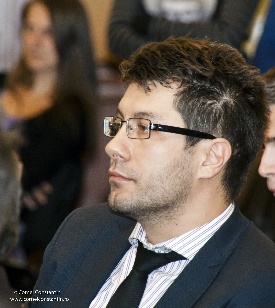 Turnu Măgurele, Teleorman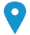 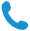  alinstancu@mk.ase.ro 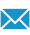 www.csrconferences.org  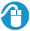 Sexul Bărbătesc | Data naşterii 28/08/1981 | Naţionalitatea română EXPERIENȚA PROFESIONALĂ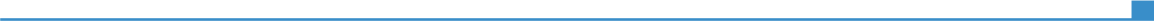 18.02.2019- prezentProfesor universitar18.02.2019- prezentAcademia de Studii Economice din București, Piața Romană nr. 6, sector 1, București, www.ase.ro 18.02.2019- prezentActivitate didactică şi de cercetare științifică, coordonare doctoranzi18.02.2019- prezentTipul sau sectorul de activitate: Învățământ superior27.06.2018- prezentMembru în Școala Doctorală de Marketing, conducător de doctorat27.06.2018- prezentAcademia de Studii Economice din București, Piața Romană nr. 6, sector 1, București, www.ase.ro 27.06.2018- prezentActivitate didactică şi de cercetare științifică, coordonare doctoranzi27.06.2018- prezentTipul sau sectorul de activitate: Învățământ superiorOctombrie 2013- februarie 2019Conferențiar universitar doctorOctombrie 2013- februarie 2019Academia de Studii Economice din București, Piața Romană nr. 6, sector 1, București, www.ase.ro Octombrie 2013- februarie 2019Activitatea didactică și de cercetare științificăOctombrie 2013- februarie 2019Tipul sau sectorul de activitate: Învățământ superiorOctombrie 2010- septembrie 2013Lector universitar doctorOctombrie 2010- septembrie 2013Academia de Studii Economice din București, Piața Romană nr. 6, sector 1, București, www.ase.ro Octombrie 2010- septembrie 2013Activitatea didactică și de cercetare științificăOctombrie 2010- septembrie 2013Tipul sau sectorul de activitate: Învățământ superiorOctombrie 2007- septembrie 2010Asistent universitar Octombrie 2007- septembrie 2010Academia de Studii Economice din București, Piața Romană nr. 6, sector 1, București, www.ase.ro Octombrie 2007- septembrie 2010Activitatea didactică și de cercetare științificăOctombrie 2007- septembrie 2010Tipul sau sectorul de activitate: Învățământ superiorOctombrie 2004- septembrie 2007PreparatorOctombrie 2004- septembrie 2007Academia de Studii Economice din București, Piața Romană nr. 6, sector 1, București, www.ase.ro Octombrie 2004- septembrie 2007Activitatea didactică și de cercetare științificăOctombrie 2004- septembrie 2007Tipul sau sectorul de activitate: Învățământ superiorEDUCAȚIE ȘI FORMARE22 martie 2018 Atestat de abilitare in domeniul de doctorat Marketing22 martie 2018 Academia de Studii Economice din BucureștiAcademia de Studii Economice din București22 martie 2018 1 iunie-4 iunie 2013Certificat de absolvire pentru ocupația Manager de proiect1 iunie-4 iunie 2013Grupul de Consultanță pentru Dezvoltare DCG SRLGrupul de Consultanță pentru Dezvoltare DCG SRL1 iunie-4 iunie 2013Septembrie-Octombrie 2010Certificat de participare curs Train the TrainersSeptembrie-Octombrie 2010Asociația Institutul Român de Training, BucureștiAsociația Institutul Român de Training, BucureștiSeptembrie-Octombrie 201023 septembrie 2010-8 octombrie 2010Certificat de absolvire Formator 23 septembrie 2010-8 octombrie 2010Asociația Institutul Român de Training, BucureștiAsociația Institutul Român de Training, București23 septembrie 2010-8 octombrie 20101 octombrie 2005-27 noiembrie 2009 Diploma de doctor în domeniul Marketing1 octombrie 2005-27 noiembrie 2009 Academia de Studii Economice din București, Piața Romană nr. 6, sector 1, București, www.ase.roAcademia de Studii Economice din București, Piața Romană nr. 6, sector 1, București, www.ase.ro1 octombrie 2005-27 noiembrie 2009 15 martie 2007Atestat de competență lingvistică în limba engleză15 martie 2007Prosper ASE language center, Calea Griviței 2, www.prosper.roProsper ASE language center, Calea Griviței 2, www.prosper.ro15 martie 20072005-2006Diploma de Master în specializarea Marketing Strategic, Profilul Economic2005-2006Academia de Studii Economice din București, Facultatea de MarketingAcademia de Studii Economice din București, Facultatea de Marketing2005-20062000-2004Certificat de absolvire, Departamentul pentru pregătirea personalului didactic2000-2004Academia de Studii Economice din București, Piața Romană nr. 6, sector 1, București, www.ase.ro Academia de Studii Economice din București, Piața Romană nr. 6, sector 1, București, www.ase.ro 2000-2004Diploma de Licență, profilul Economic, specializarea Marketing2000-2004Academia de Studii Economice din București, Facultatea de ComerțPiața Romană nr. 6, sector 1, București, www.ase.ro Academia de Studii Economice din București, Facultatea de ComerțPiața Romană nr. 6, sector 1, București, www.ase.ro COMPETENȚE PERSONALELimba maternăRomânăRomânăRomânăRomânăRomânăAlte limbi străine cunoscuteÎNȚELEGERE ÎNȚELEGERE VORBIRE VORBIRE SCRIERE Alte limbi străine cunoscuteAscultare Citire Participare la conversaţie Discurs oral EnglezăC2C2C1C1C1FrancezăB1B1B1B1B1Competențe de comunicare Abilitatea de a comunica în scris și verbal, capacitatea de a asculta și de a dialoga. Orientare către lucrul în echipă, perseverență și sociabilitate.Competențe organizaţionale/manageriale Abilitați organizatorice și de planificare Coordonare și organizare Respectarea termenelor limită (experiență în redactarea de rapoarte)Orientare către rezultat . Competențe dobândite la locul de muncă Competențe de cercetare și redactare academică, abilități de comunicare.Competenţă digitalăAUTOEVALUAREAUTOEVALUAREAUTOEVALUAREAUTOEVALUAREAUTOEVALUARECompetenţă digitalăProcesarea informaţieiComunicareCreare de conţinutSecuritateRezolvarea de problemeUtilizator experimentatUtilizator experimentatUtilizator experimentatUtilizator independent  Utilizator independent  Permis de conducere Permis categoria BPermis categoria BPermis categoria BPermis categoria BPermis categoria BINFORMAȚII SUPLIMENTAREDistincţii10 mai 20146 aprilie 201425 octombrie 2014ConferinţeAfilieriCitări:Evaluare institutionalaDiploma Profesor Bologna, ANOSR, http://profitari.ro/Diploma Georgescu Roegen pentru cercetare științificăCertificat de schimb de bune practici la Universitatea din PerugiaCo-fondator al conferinței internaționale;  International Conference on Social Responsibility, Ethics and Sustainable Business,  http://www.csrconferences.org/Organizator al conferinței The 4th Organisational Governance Conference, iunie 2014Social Responsibility Research Network,  http://socialresponsibility.biz/Co-Editor la seria de cărți Palgrave Studies in Governance, Leadership and Responsibility,  https://www.palgrave.com/la/series/15192Centrul de Cercetare CEMARKCentrul pentru Studii de Dezvoltare și Cooperare Internaţională (IDC),  http://www.fspub.unibuc.ro/idcPreședinte Asociația Marketer ClubResearcherID: http://www.researcherid.com/rid/C-5729-2012H-index Clarivate: 5ORCID ID: orcid.org/0000-0002-8380-7445H-index Scopus: 4Google Scholar: https://scholar.google.com/citations?user=-mrzM70AAAAJH-index Scholar: 10Certificat de evaluare nr 352/2.10.2018, calificativul obtinut Foarte BineANEXELista de lucrări și lista proiectelor de cercetare.Nr. crtTitlul proiectuluiFuncția în proiectTip ProiectPerioadaObservații1Analiza bunelor practici privind „customer care” in retailul romanesc si cel internationalDirector de proiectInstitutional2019-2020Proiect institutional ASE2Assessing the impact of Social Responsibility initiatives and mechanisms on stakeholders and its influence on organisational change Director de proiectResurse umane2012-2015http://old.uefiscdi.ro/userfiles/file/PROIECTE%20PD%20COMPETITIA%202012/PD%202012_REZULTATE%20FINALE-SOCIALE%20SI%20ECONOMICE.pdf Proiect finanțat de UEFISCDI și implementat la Universitatea BucureștiContract: PN-II-RU-PD-2012-3-04433Cercetarea legăturilor dintre stakeholderi si companii și elaborarea unui model integrat de management al presiunilor acestora prin utilizarea mecanismelor și inițiativelor de responsabilitate socială Director de proiectResurse umane2010-2012http://old.uefiscdi.ro/userfiles/file/PROIECTE%20PD%20COMPETITIA%202009/REZULTATE%20PD_DOMENIU%203_3.pdf Contract nr PD 663/20104.Marketingul și societatea. Integrarea activităților de responsabilitate socială în planificarea strategică a companiilor româneștiDirector de proiectResurse umane2007-2008http://old.uefiscdi.ro/userfiles/file/TD2007_DOCUMENTE_COMUNE/TD2007_PROIECTE%20FINALIZATE%20IN%20ANUL%202008%20-actualizata%204.03.2010(1).pdf poziţia 252Contract nr  TD 134 contract nr. 495/1.10.20075Stagiu de documentare și cercetare la De Montfort University, Leicester UKDirector de proiectMinisterul Educației ONBSS8.10.2007-19.12.2007Contract 2228/26.09.2007Nr. crtTitlul proiectuluiFuncția în proiectTip ProiectPerioada1Posibile abordări ale politicilor la nivel U.E. și național în perspectiva Președinției române a Consiliului Uniunii Europene (Consiliul U.E.)MembruPlanul sectorial de cercetare – dezvoltare al Ministerului Muncii și Justiției Sociale pentru perioada 2018 – 20202018-20192Parteneriate pentru competitivitate în vederea transferului de cunoștințe prin dezvoltarea unor modele computaționale inovative pentru creșterea economică și sustenabilitatea sectorului de afaceri din RomâniaExpert informarePOC2018-20233Cercetări de marketing privind satisfacția clienților Isense SolutionsMembruMediul de afaceri20144.Cercetări complexe privind elaborarea unui model comportamental al consumatorului de produse agroalimentare ecologice in vederea stabilirii de noi metode si instrumente de marketing utile producătorilor romani pentru creșterea competitivității, 92- 075/ parteneriate, 2008-10-01- 2011-10-01, director Lect. Dr. Mihai Ioan RoşcaMembruParteneriate2008-20115Cercetări privind realizarea unui sistem integrat complex de diseminare a rezultatelor cercetării științifice la nivel național pentru promovarea si susținerea educației privind respectarea drepturilor de proprietate intelectuala, 92- 102, 2008-10-01- 2011-10-01, Director Prof dr Iacob CătoiuMembruParteneriate2008-20116Cercetarea si dezvoltarea unei platforme interactive, multidisciplinare si complexe pentru îmbunătățirea sistemului educațional de marketing prin interconectarea mediului universitar cu piața muncii din România, in contextul dezvoltării durabile, 92- 103/ PARTENERIATE, 2008-10-01- 2011-10-01, Prof dr Gheorghe Orzan, ASEMembruParteneriate2008-20117Corelarea influențelor biunivoce ale stakeholderilor cu impactul instrumentelor de responsabilitate sociala in vederea elaborării unui model conceptual de creare a sinergiei la nivelul companiei, 1888/IDEI II, PNCDI II IDEI, Director proiect Prof dr Rodica Milena Zaharia, ASEMembruIdei2008-20118Determinarea primei perioade de globalizare 1870-1914 si potențialul de replicare a caracteristicilor acesteia in contextul actual, contract nr. 91-062/18.09.2007, septembrie 2007- septembrie 2009, CNMP, PN 2 Parteneriate, Director proiect Rogojanu Angela, ASEMembruParteneriate2007-20109Cercetări privind dezvoltarea unui sistem integrat complex si interactiv de informații pentru asistarea deciziilor de marketing ale organizațiilor românești in vederea creșterii competitivității- INFORMAK contract nr 91-066/ PN2 Parteneriate, 18/09/2007- 18/09/2010, Director proiect Prof dr Răzvan Zaharia, ASEMembruParteneriate2007-201010Cercetări privind determinarea unui model de creștere a avantajului competitiv prin utilizarea responsabilității sociale a companiei in condițiile proceselor de integrare europeana si globalizare,  91-068/18.09.2007, PN 2  Parteneriate, de la 10. 2007 pana la 10.2010, Director proiect Daniel Şerbănică, ASE MembruParteneriate2007-201011Dezvoltarea Cercetării Academice Interdisciplinare In Vederea Creșterii Competitivității Universităților din Romania pe Plan International- CERACADCOMP - contractul de finanțare nr. 91- 058 PN2 Parteneriate 18/09/2007- 18/09/2010, Director proiect Prof dr Rodica Milena Zaharia, ASEMembruParteneriate2007-2010Nr. crt.Titlu proiect şi număr de identificare a contractuluiSursa de finanţareDurata participării active în proiectPoziţie în proiect1.Doctorat în economie la standardele Europei cunoaşterii (DoEsEc)POSDRU/88/1.5/S/55287POSDRU 2007-201301.09.2010-28.02.2013Asistent proiect (expert termen lung, tip A)2.Practica relevanta-de la marketingul teoretic la agenția de mediaPOSDRU/109/2.1/G/81447POSDRU 2007-201303.01.2012-03.11.2012Asistent proiect (expert pe termen lung)3.Comunitatea de practica- model sustenabil de tranziție de la scoală la viața activa pentru studențiPOSDRU/109/2.1/G/81462POSDRU 2007-201303.01.2012-03.01.2014;04.01.2014-31.03.2014Responsabil platforma si comunitate (expert pe termen lung);Expert pe termen lung, responsabil platforma4.Management educational modern. Pregătirea și formarea continuă a resurselor umane din învățământul preuniversitar utilizând tehnici moderne de e-learning in domeniul stiintelor socio-umanePOSDRU/19/1.3/G/41140POSDRU 2007-201301.11.2011-31.12.2013Responsabil informare publicitate5.Centru pilot integrat pentru inițierea și sprijinirea afacerilor in scopul cresterii competitivitatii economiei romanesti in conditiile aderarii la uniunea europeanaPOSDRU/9/3.1/S/1POSDRU 2007-201301.09.2011-31.10.2011Expert tip A (expert pe termen scurt)6.Doctorat si doctoranzi în triunghiul educație - cercetare - inovare (DOC ECI)POSDRU/6/1.5/S/11POSDRU 2007-201315.07.2010-30.09.2011Expert pe termen lung (expert tip A)7.Parteneriat inovativ intre universitate si mediul de afaceri - PARTENER. NETPOSDRU/156/1.2/G/141496POSDRU 2007-201306.06.2014-12.11.2015Expert științific8.Bursa locurilor de practica - sistem integrat de orientare, consiliere in cariera, mentorat stagii de practica pentru studenți135255POSDRU 2007-201322.05.2014-31.10.2015Expert informare SO9.Calitate si performanta in programele de masterat prin integrarea competentelor de comunicare in afaceri si sustenabilitate in societatea bazata pe cunoaștere	137442	POSDRU 2007-201316.06.2014-15.07.2014;16.07.2014-12.11.2015Expert informare publicitate